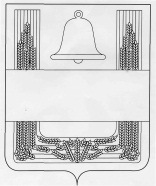 СОВЕТ ДЕПУТАТОВ СЕЛЬСКОГО ПОСЕЛЕНИЯВВЕДЕНСКИЙ СЕЛЬСОВЕТ ХЛЕВЕНСКОГОМУНИЦИПАЛЬНОГО РАЙОНА ЛИПЕЦКОЙ ОБЛАСТИРОССИЙСКОЙ ФЕДЕРАЦИИСороковая сессияпятого созываРЕШЕНИЕ 2 февраля  2018 года                       с.Введенка                                                  № 69О внесении изменений в  Правила землепользования и застройки сельского поселения Введенский  сельсовет Хлевенского муниципального района Липецкой области			Рассмотрев  изменения в  Правила землепользования и застройки  сельского поселения Введенский сельсовет Хлевенского муниципального района Липецкой области, руководствуясь Градостроительным кодексом Российской Федерации, Уставом сельского поселения Введенский сельсовет, учитывая результаты проведения публичных слушаний, Совет депутатов сельского поселения  РЕШИЛ:		1. Принять изменения в Правила землепользования и застройки сельского поселения Введенский сельсовет Хлевенского муниципального района Липецкой области, утвержденные решением Совета депутатов от 25.12.2015г №12 ( с изменениями от 25.10.2016г №32 (прилагается).	2. Направить изменения в  Правила землепользования и застройки сельского поселения Введенский сельсовет Хлевенского муниципального района Липецкой области главе сельского поселения Введенский сельсовет Хлевенского муниципального района Липецкой области для подписания и опубликования (обнародования).			3. Настоящее решение  вступает в силу со дня его подписания.Председатель Совета депутатов сельского поселения Введенский сельсовет                                           С.И.ЮговПриложение к  решению Совета депутатов№ 69 от 02.02.2018 г. сельского поселения Введенский сельсовет Хлевенского муниципального района  Липецкой области«О внесении изменений в Правила землепользования и застройки сельского поселения Введенский сельсовет Хлевенскогомуниципального района Липецкой области»ИЗМЕНЕНИЯВ  «Правила землепользования и застройки сельского поселения ВВЕДЕНСКИЙ сельсовет ХЛЕВЕНСКОГО муниципального района Липецкой области»Статья 1.Внести в Правила землепользования и застройки сельского поселения Введенский сельсовет Хлевенского муниципального района Липецкой области, утвержденные решением Совета депутатов  от 25.12.2015г  №_12( с изменениями от 25.10.2016г №32) следующие изменения: В Части III. «Градостроительные регламенты»:В Главе 1. виды разрешенного использования земельных участков и объектов капитального строительства; предельные (минимальные и (или) максимальные) размеры земельных участков и предельные параметры разрешенного строительства, реконструкции объектов капитального строительства: Статью 1. Особенности застройки и землепользования на территориях жилых зон изложить в следующей редакции:«Статья 1. Особенности застройки и землепользования на территориях жилых зон.1.1.Зона застройки индивидуальными жилыми домами с участками личных подсобных хозяйств (Ж-1).1.1.1 Зона предназначена для застройки индивидуальными жилыми домами, допускается размещение объектов социального и культурно - бытового обслуживания населения, преимущественно местного значения, иных объектов согласно градостроительным регламентам.1) Основные виды разрешенного использования:   -  индивидуальные жилые дома;        -  для ведения личного подсобного хозяйства;2) Условно разрешенные виды использования:культовые объекты;гостиницы;открытые автостоянки для индивидуальных легковых автомобилей3) Вспомогательные виды разрешенного использования:временные сооружения торговли и обслуживания населения;отделения, участковые пункты милиции;почтовые отделения, телефонные и телеграфные станции;объекты здравоохранения;отделения банков;учреждения жилищно-коммунального хозяйства, жилищно-эксплуатационные и аварийно-диспетчерские службы;объекты социального и коммунально-бытового назначения;объекты инженерной и транспортной инфраструктуры, необходимые для эксплуатации жилых домов;встроенные или отдельно стоящие гаражи, а также открытые стоянки;для индивидуальных жилых домов: здания, строения, сооружения вспомогательного назначения;объекты торговли, общественного питания;парковки перед объектами обслуживания;детские площадки, площадки для отдыха, спортивных занятий;аллеи, скверы;площадки для сбора мусора;   Предельные (минимальные и (или) максимальные) размеры земельных участков и предельные параметры разрешенного строительства, реконструкции объектов капитального строительства для (Ж-1):Параметры застройки для жилых домов:1. Предельные (минимальная и (или) максимальная) площадь земельных участков для индивидуального жилищного строительства  –600 м2 – 3000 м2., для ведения личного подсобного хозяйства 100 м2- 5000м2.2. Минимальные отступы от границ земельных участков в целях определения мест допустимого размещения зданий, строений, сооружений, за пределами которых запрещено строительство зданий, строений, сооружений: от передней границы участка – 6 м;  от границ соседнего участка до основного строения – 3 м, хозяйственных строений -1 м, отдельно стоящего гаража – 1 м, открытой стоянки – 1 м. 3. Предельное количество этажей – 3 этажа. 4. Предельная высота зданий, строений, сооружений - 14 м. 5. Максимальный процент застройки в границах земельного участка – 40 % 6.Высота ограждения земельных участков не более – 2,2 м.7. Высота ограждения палисадника не более – 1,7 м.8. Плотность застройки территории –  не менее 1300 м²/га.9. Коэффициент благоустройства территории (озеленение, дорожки и т.д.) –  не менее 55% .10. Площадь озеленения территорий жилых кварталов не менее 6 кв. м/чел (без учета участков школ и детских дошкольных учреждений). 11. Объекты, размещенные в жилой зоне должны соответствовать основным видам разрешенного использования на 75% площади территории; 25% территории допускается использовать для размещения объектов социального и культурно-бытового обслуживания населения, стоянок автомобильного транспорта, производственных и коммунально-складских объектов, для которых не требуется установление санитарно-защитных зон и деятельность которых не оказывает вредное воздействие на окружающую среду (шум, вибрация, магнитные поля, радиационное воздействие, загрязнение почв, воздуха, воды и иные вредные воздействия).Параметры застройки для общественных зданий: 1. Минимальная (максимальная) площадь участка – 600 кв.м.- 3500 кв.м. 2. Минимальный отступ от границ земельного участка (кроме передней стороны) в целях определения мест допустимого размещения объекта – 1,5 м., отступ от передней стороны – 6 м.  3. Предельное количество этажей – 3 эт.  4. Предельная  высота зданий, строений, сооружений – 14 м. 5. Максимальный процент застройки в границах земельного участка – 40%.Параметры застройки для объектов инженерной инфраструктуры не являющихся линейными:             -  Минимальная площадь земельного участка – 4 кв.м. ,максимальная площадь земельного участка не установлены.2. Минимальный отступ от границ земельного участка в целях определения мест допустимого размещения объекта – 0,5 м.3. Предельная  высота объектов – 80 м.4. Максимальный процент застройки территории  – 80 %.          1.2. Зона застройки индивидуальными жилыми домами с приусадебными участками (Ж-2).1) Основные виды разрешенного использования:индивидуальные жилые дома на одну семью.для ведения личного подсобного хозяйства.2) Условно разрешенные виды использования:торговые павильоны;предприятия общественного питания, кафе, закусочные;-антенны сотовой, радиорелейной, спутниковой связи;-парковки перед объектами обслуживающих и коммерческих видов использования;-оборудование пожарной охраны;-культовые объекты;-аптеки.3) Вспомогательные виды разрешенного использования:-  отдельно стоящие гаражи или встроенные в жилые дома гаражи на придомовом участке на 1-2 легковых автомобиля, открытые автостоянки;-  дворовые постройки (мастерские, сараи, теплицы, бани и др);- сады, огороды, палисадники, оранжереи;индивидуальные резервуары для хранения воды, скважины для забора воды, индивидуальные колодцы;надворные туалеты, фильтрующие колодцы и септики;детские площадки, площадки для игр и занятия спортом;хозяйственные постройки для содержания домашнего скота и птицы;площадки для сбора мусора.       Предельные (минимальные и (или) максимальные) размеры земельных участков и предельные параметры разрешенного строительства, реконструкции объектов капитального строительства для (Ж-2):Для жилых домов:Минимальная (максимальная) площадь земельных участков для индивидуального жилищного строительства  –600 м2 – 3000 м2., для ведения личного подсобного хозяйства 100 м2 - 5000м2 .Минимальный отступ от границ земельного участка в целях определения мест допустимого размещения объекта – 6 м.Предельное количество этажей – не менее двух и не выше трех этажей. Максимальная высота  – 16 м.Максимальный процент застройки территории – 35 – 60 %.Коэффициент озеленения – не менее 25 % от площади земельного участка.Площадь территорий, предназначенных для организации проездов, хранения транспортных средств – не менее 20 % от площади земельного участка.Параметры застройки для нежилых зданий:      -  Минимальная площадь участка – 400 кв. м.,  максимальная площадь земельного участка – не установлены.Минимальный отступ от границ земельного участка в целях определения мест допустимого размещения объекта – 6 м.Предельное количество этажей – не менее двух и не более трех этажей. Предельная высота  – 16 м.Максимальный процент застройки территории – 35 – 60 %.Коэффициент озеленения – не менее 25 % от площади земельного участка.Площадь территорий, предназначенных для организации проездов, хранения транспортных средств – не менее 20 % от площади земельного участка».Статья 2.Настоящие изменения вступают в силу со дня официального опубликования.Глава сельского поселения Введенский сельсовет                                     С.И. Югов